В соответствии с Распоряжением Правительства Российской Федерации от 31.01.2017г. №147-р «О целевых моделях упрощения процедур ведения бизнеса и повышения инвестиционной привлекательности субъектов Российской Федерации»:Внести следующие изменения в распоряжение администрации Пластовского муниципального района от 19.03.2018г. №113-р «О назначении ответственных лиц по достижению показателей в соответствии с Распоряжением Правительства Российской Федерации от 31.01.2017г. №147-р «О целевых моделях упрощения процедур ведения бизнеса и повышения инвестиционной привлекательности субъектов Российской Федерации»:- приложение 1 к распоряжению читать в новой редакции (прилагается).2. Настоящее распоряжение разместить на официальном сайте администрации Пластовского муниципального района в сети «Интернет». 3. Организацию выполнения настоящего распоряжения возложить  на заместителя главы Пластовского муниципального района по управлению экономикой и муниципальным имуществом Федорцову С.А.Глава Пластовскогомуниципального района						      А.В. Неклюдов Приложение  1 к распоряжению                                                               администрации   Пластовского                                                   муниципального района                                                                        от «19» марта 2018г. №113-р(в редакции распоряжения администрации Пластовского муниципального района от «21_»___08____ 2018г. №_457-р_) Ответственные лица в органах местного самоуправления Пластовского муниципального района за взаимодействие с Управлением Росреестра по Челябинской области, «Федеральной кадастровой палатой Федеральной службы государственной регистрации, кадастра и картографии» по Челябинской области по достижению доли заявлений, представленных в электронном виде, не менее 100%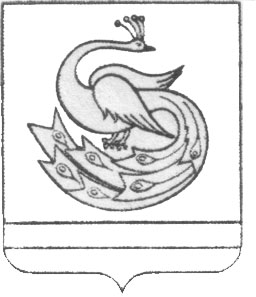 АДМИНИСТРАЦИЯ ПЛАСТОВСКОГО МУНИЦИПАЛЬНОГО РАЙОНАРАСПОРЯЖЕНИЕ«_21_» ___08______ 2018 г.                                                           № _457-р__АДМИНИСТРАЦИЯ ПЛАСТОВСКОГО МУНИЦИПАЛЬНОГО РАЙОНАРАСПОРЯЖЕНИЕ«_21_» ___08______ 2018 г.                                                           № _457-р__      О внесении изменений в распоряжение администрации Пластовского муниципального района от 19.03.2018г. №113-р№ п/пНаименование органа местного самоуправления, подразделения ОМСДолжность, фамилия, имя, отчество ответственного лицаПеречень заявлений, передаваемых исключительно в электронном виде1Администрация Пластовского муниципального района, отдел имущественных отношенийНачальник отдела имущественных отношений Урумбаева Светлана СергеевнаЗаявления на государственную регистрацию прав, ограничений (обременений) на здания, сооружения, помещения и т.д., заявления на регистрацию перехода права собственности, заявления на постановку на кадастровый учет зданий, сооружений, помещений и т.д.2Администрация Пластовского муниципального района, отдел земельных отношенийНачальник отдела земельных отношений Копыл Елена ОлеговнаЗаявления на государственную регистрацию прав, ограничений (обременений) на земельные участки, заявления на регистрацию перехода права собственности, заявления на постановку на кадастровый учет земельных участков и т.д.3Администрация Пластовского муниципального района, отдел архитектурыНачальник отдела архитектуры Ревченко Ольга НиколаевнаЗаявления на постановку на кадастровый учет зданий, сооружений, помещений, объектов незавершенного строительства и т.д.4Администрация Кочкарского сельского поселенияГлава Кочкарского сельского поселения Кривозубова Елена ВладимировнаЗаявления на государственную регистрацию прав, ограничений (обременений) на здания, сооружения, помещения и т.д., заявления на регистрацию перехода права собственности, заявления на постановку на кадастровый учет зданий, сооружений, помещений и т.д., заявления на государственную регистрацию прав, ограничений (обременений) на земельные участки, заявления на регистрацию перехода права собственности, заявления на постановку на кадастровый учет земельных участков и т.д.5Администрация Демаринского сельского поселенияГлава Демаринского сельского поселения Докалов Александр АлексеевичЗаявления на государственную регистрацию прав, ограничений (обременений) на здания, сооружения, помещения и т.д., заявления на регистрацию перехода права собственности, заявления на постановку на кадастровый учет зданий, сооружений, помещений и т.д., заявления на государственную регистрацию прав, ограничений (обременений) на земельные участки, заявления на регистрацию перехода права собственности, заявления на постановку на кадастровый учет земельных участков и т.д.6Администрация Борисовского сельского поселенияГлава Борисовского сельского поселения Фролов Александр СтепановичЗаявления на государственную регистрацию прав, ограничений (обременений) на здания, сооружения, помещения и т.д., заявления на регистрацию перехода права собственности, заявления на постановку на кадастровый учет зданий, сооружений, помещений и т.д., заявления на государственную регистрацию прав, ограничений (обременений) на земельные участки, заявления на регистрацию перехода права собственности, заявления на постановку на кадастровый учет земельных участков и т.д.7 Администрация Степнинского сельского поселенияГлава Степнинского сельского поселения Гордиенко Андрей ВикторовичЗаявления на государственную регистрацию прав, ограничений (обременений) на здания, сооружения, помещения и т.д., заявления на регистрацию перехода права собственности, заявления на постановку на кадастровый учет зданий, сооружений, помещений и т.д., заявления на государственную регистрацию прав, ограничений (обременений) на земельные участки, заявления на регистрацию перехода права собственности, заявления на постановку на кадастровый учет земельных участков и т.д.